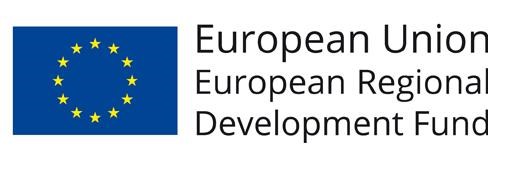 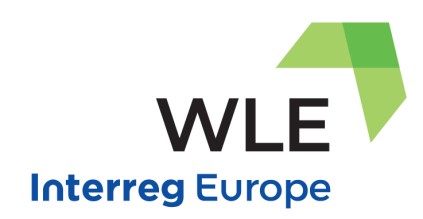 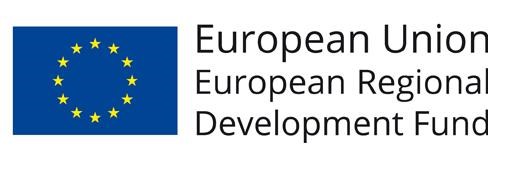 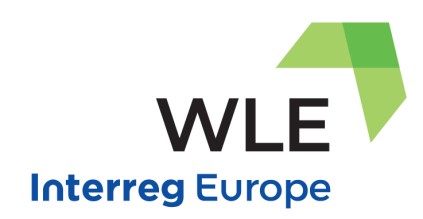 Draft Program WLE Peer2Peer Meeting Limburg 29 January 2020PART 1 : Plenary meeting9.45: 				Meet in online lobby10.00-10.15: 	Welcome by Raymond Tilmans, project coordinator Wildlife Economy and opening speech by Carla Brugman, deputy of energy, public transport, nature and water, Province of Limburg10.15-10.20: 	Introduction with short film of the region of Kempen~Broek and Rivierpark Maasvallei. 10.20-11.00:	Keynote speaker, Ignace Schops, director at Regionaal Landschap Kempen en Maasland (RLKM)11:00-11:05: 	Impression film about Rivierpark Maasvallei11:05-11:15:		Coffee break11:15-11:20: 	Impression film about Kempen~Broek11:20-11:25: 	Closing of the plenary meeting.More information about the project Wildlife Economy can be found at the project website:  www.interregeurope.eu/wle